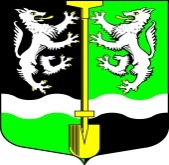 АДМИНИСТРАЦИЯМУНИЦИПАЛЬНОГО ОБРАЗОВАНИЯ
СЕЛИВАНОВСКОЕ СЕЛЬСКОЕ ПОСЕЛЕНИЕВолховского муниципального района Ленинградской областиП О С Т А Н О В Л Е Н И ЕОт 10 января 2020 года№ 01Об утверждении целевой программы «Профилактика наркомании и токсикомании на территории МО Селивановское сельское поселение Волховского  муниципального района Ленинградской области на 2020 -2022 годы»Руководствуясь Конституцией Российской федерации, Федеральным законом от 06.10.2003 г. № 131-ФЗ «Об общих принципах организации местного самоуправления в Российской Федерации», Федеральным законом от 08.01.1998 г.  № 3-ФЗ «О наркотических средствах и психотропных веществах», Федеральным законом от 21.11.2011 г. № 323-ФЗ «Об основах охраны здоровья граждан в Российской Федерации», Федеральным законом от 24.06.1999 г. № 120-ФЗ «Об основах системы профилактики безнадзорности и правонарушений несовершеннолетних», иными нормативными правовыми актами Российской Федерации, а также Уставом МО Селивановское сельское поселение Волховского муниципального района Ленинградской области», ПОСТАНОВЛЯЮ:1.Утвердить целевую муниципальную программу «Профилактика незаконного потребления наркотических средств и психотропных веществ, наркомании на территории МО Селивановское сельское поселение Волховскогомуниципального района Ленинградской области на 2020-2022 годы» (согласно приложению);2.Настоящее постановление подлежит опубликованию в газете «Волховские огни» и размещению на официальном сайте муниципального образования Селивановское сельское поселение;3.Постановление вступает в законную силу после его официального опубликования;4.Контроль за исполнением настоящего постановления оставляю за собой.Глава администрации             М.Ф.Петрова